Publicado en Madrid, España el 22/03/2024 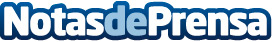 Visit the USA recopila los mejores destinos de Estados Unidos para disfrutar del eclipse solar en 2024El 8 de abril de 2024 un eclipse solar atravesará Estados Unidos, un fenómeno que no se volverá a repetir en los próximos 20 añosDatos de contacto:Interface TourismHopscotch+34915401805Nota de prensa publicada en: https://www.notasdeprensa.es/visit-the-usa-recopila-los-mejores-destinos-de Categorias: Viaje Madrid Turismo Astronomía http://www.notasdeprensa.es